Publicado en Madrid el 11/12/2017 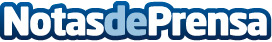 La mejor técnica de adiestramiento combina teorías del aprendizaje y etología caninaMientras que las teorías del aprendizaje se centran en la conducta del perro, la etología canina hace especial hincapié en el comportamiento del animal en su propio ambienteDatos de contacto:Sara ÁvilaNota de prensa publicada en: https://www.notasdeprensa.es/la-mejor-tecnica-de-adiestramiento-combina Categorias: http://www.notasdeprensa.es